香川県環境配慮モデル普及促進要綱（目的）第１条　廃棄物等の発生抑制やリサイクルの推進など環境負荷を低減していくため、香川県内において製造加工される他の模範となるリサイクル製品をモデルとして認定し、普及啓発を実施することにより、リサイクル製品の普及及びリサイクル産業の育成を推進し、また環境負荷の低減に取り組む他の模範となる事業所をモデルとして認定し、その事業所を営む企業のイメージアップを応援することにより、企業の環境配慮行動を促進させ、循環型社会の形成に寄与することを目的とする。（定義）第２条　この要綱において「廃棄物等」とは、次に掲げる物をいう。　(1)　廃棄物　(2)　一度使用され、若しくは使用されずに収集され、若しくは廃棄された物品（現に使用されている物を除く。）又は製品の製造、加工、修理若しくは販売、エネルギーの供給、土木建築に関する工事、農畜産物の生産その他の人の活動に伴い副次的に得られた物品（前号に掲げる物を除く）。２　この要綱において「リサイクル製品」とは、循環資源の循環的な利用により、県内において製造加工された物をいう。３　この要綱において「循環資源」とは、廃棄物等のうち有用なものをいう。４　この要綱において「循環的な利用」とは、再使用及び再生利用をいう。５　この要綱において「再使用」とは、循環資源の全部又は一部を部品その他製品の一部として使用することをいう。６　この要綱において「再生利用」とは、循環資源の全部又は一部を原材料として利用することをいう。７　この要綱において「環境への負荷」とは、人の活動により環境に加えられる影響であって、環境の保全上の支障の原因となるおそれのあるものをいう。（認定等）第３条　知事は、リサイクル製品のうち、循環資源の適正な循環的な利用の促進及び環境への負荷の低減に資するものを「香川県認定リサイクル製品」（以下「認定製品」という。）として認定することができる。２　知事は、県内の事業所のうち、環境に配慮した取組みが顕著であり、他の模範となるものを「香川県認定環境配慮モデル事業所」(以下「認定事業所」という。)として認定することができる。３　第1項の規定による認定を受けようとする者は別記様式１－１により、前項の規定による認定を受けようとする者は別記様式２－１により、別に定める募集期間内に認定の申請をするものとする。４　第１項の規定による認定の認定申請者は、原則として当該製品の製造加工業者とする。ただし製造加工業者のほかに共同開発者がいれば、製造加工業者と共同開発者の連名により申請することができるものとする。５　知事は、第１項の規定による認定をしたときは別記様式１－２、第２項の規定による認定をしたときは、別記様式２－２による認定証を、当該認定の申請者に交付するものとする。（認定審査会）第４条　知事は、前条第１項及び第２項の規定による認定をする場合においては、その適否等について、「香川県環境配慮モデル認定審査会」（以下「認定審査会」という。）において審査する。２　前項の規定による認定審査会は、別に定める要綱により設置し、開催するものとする。（認定対象）第５条　第３条第１項の規定による認定の対象となる製品は、次の各号に掲げる要件に全て適合するものとする。　(1)　循環資源の循環的な利用により、県内で製造加工されること。ただし、県外の廃棄物を原料とする場合には、「香川県における県外産業廃棄物の取扱いに関する条例」に基づく協議等を経たものであること。　(2)　その普及が廃棄物等の発生抑制と再利用、再生利用の推進に効果を有するものと認められること。　(3)　生活環境の保全のために必要な措置が講じられている事業所において製造加工されること。　(4)　認定の申請時において既に県内で販売されており、又は申請から６ケ月以内に県内で販売されることが確実であること。　(5)　別表１に定める香川県リサイクル製品認定基準（以下「認定基準」という。）に適合していること。　(6)　性状不安定な廃棄物を原料とするリサイクル製品については、認定基準に適合するリサイクル製品を安定的かつ均質に製造できる技術を有するとともに、製品の品質管理のための検査体制等必要な措置が講じられている事業所において、製造加工されること。２　第３条第２項の規定による認定の対象となる事業所は、次の各号に掲げる要件のいずれかに適合するものとする。ただし、当該事業所が第３条第１項の規定による認定を受けた製品を製造する場合は、当該製品の製造については、認定の対象外とする。(1)　リサイクル・ゼロエミッション推進事業所 　  　 当該事業所から発生する産業廃棄物をリサイクルし、リサイクル率１００％を達成している又はそれに準     ずること。(2)　リサイクル開発･実践事業所　　 　リサイクル、リユースが容易な製品や流通システム、新技術を開発、他に先駆けて実用化、事業化し、効果をあげていること。(3)　環境負荷低減事業所 　   　廃棄物の発生抑制やエネルギーの有効利用等など環境負荷の低減に取り組み、著しい成果を挙げていること。(4)　新技術等開発･実践事業所　  廃棄物の発生抑制や再資源化等、環境負荷の低減にかかる先進的な技術、装置、システムについて、他に先駆けて開発、実用化、事業化し、効果をあげていること。(5)　その他環境配慮について特に優良な事業所　   　その他知事が環境配慮モデル事業所と認定することが相当であると認めること。（認定期間等）第６条　第３条第１項及び第２項の規定による認定の有効期間は、知事が認定した日から起算して３年を経過した日の属する年度の末日までとする。２　第３条第１項又は同条第２項の規定による認定を受けた者（以下「認定事業者」という。）が前項の有効期間後も認定の継続を希望するときは、有効期間が終了する前の募集期間内に再申請することができる。３　前項の再申請については、第３条第１項の規定による認定を受けた者は別記様式１－３により、第３条第２項の規定による認定を受けた者は別記様式２－３により行うものとする。（変更の届出）第７条　認定事業者（前条第２項の規定による認定期間の更新を受けた者を含む。以下同じ。）は、認定製品及び認定事業所の申請事項に変更があったときは、当該変更が生じた日から３０日以内に、第３条第１項の規定による認定を受けた者は別記様式１－４により、第３条第２項の規定による認定を受けた者は別記様式２－４により知事に届け出なければならない。（認定の取消し）第８条　知事は、次のいずれかに該当するときは、認定審査会における審査を経て、その認定を取り消すことができる。　(1)　認定製品及び認定事業所が、第５条に定める要件に適合しなかったとき。　(2)　認定事業者が前条の規定による届出をしなかったとき。２　前項の規定による認定の取消しにより損失が生じた場合においては、認定事業者がその責めを負うものとする。（電子情報処理組織を使用して行う手続の特例）第９条　第３条第３項及び第６条第３項の規定による申請並びに第７条による届出については、電子情報処理組織（県の使用に係る電子計算機（入出力装置を含む。以下同じ。）と申請又は届出をする者の使用に係る電子計算機とを電気通信回線で接続した電子情報処理組織をいう。）を使用して行わせることができる。２　前項の規定により行われる申請又は届出については、香川県行政手続等における情報通信の技術の利用に関する規則（平成16 年香川県規則第73 号）の規定の例による。（県の責務）第１０条　県は、事務物品等又は県が行う工事の発注を行う場合において、認定製品をその品質、数量、価格等について留意し、率先使用に努めるものとする。２　県は、県内の市町等に対し、認定製品の積極的な使用に配慮するよう協力を求めるものとする。３　県は、認定製品の使用が促進されるよう、県民及び県内の事業者に対し、認定製品に関する適切な情報提供を行うものとする。４　県は、認定事業所を営む企業の環境配慮行動を促進させるよう、イメージアップを支援し、県民及び県内の事業者に対し、認定事業所に関する適切な情報提供を行うものとする。（認定の表示）第１１条　認定事業者は、認定製品に「香川県認定リサイクル製品」であることを表示することができる。２　認定事業者は、認定事業所が「香川県認定環境配慮モデル事業所」であると称することができる。３　前２項の規定による表示は、別に定める要領により行うものとする。（報告）第１２条　知事は、必要に応じて、認定製品及び認定事業所の認定基準への適合状況等について、認定事業者又は循環資源を排出する者若しくは納入する者から報告を求めることができる。（所掌）第１３条　この要綱に関する事務は、香川県環境森林部循環型社会推進課において所掌する。（その他）第１４条　この要綱に定めるもののほか、この要綱の実施について必要な事項は別に定める。　　　附　則　　この要綱は、平成１４年２月８日から施行する。　　　附　則　　この要綱は、平成１５年８月２０日から施行する。　　　附　則　　この要綱は、平成１６年２月１７日から施行する。　　　附　則　　この要綱は、平成１８年４月１日から施行する。　　　附　則　　この要綱は、平成１９年４月１日から施行する。附　則　　この要綱は、平成２２年４月１日から施行する。附　則　　この要綱は、平成２３年４月１日から施行する。附　則　　この要綱は、平成２８年６月１４日から施行する。附　則　　この要綱は、令和元年７月１日から施行する。附　則　　この要綱は、令和３年６月１日から施行する。附　則　　この要綱は、令和４年９月１日から施行する。附　則　　この要綱は、令和５年４月１日から施行する。附　則　　この要綱は、令和５年１２月２０日から施行する。　　附　則　　この要綱は、令和６年６月２４日から施行する。別表１（第５条関係）香川県認定リサイクル製品認定基準様式１－１（第３条第３項関係）香川県リサイクル製品認定申請書　　　　　　　　　　　　　　　　　　　　　　　　令和　　年　　月　　日香川県知事　　　　　　　　　　殿住所（所在地）氏名（名称）代表者氏名連絡先所属担当者氏名電話番号香川県環境配慮モデル普及促進要綱第３条第３項の規定により、次のとおりリサイクル製品の認定を申請します。【添付資料】①　当該製品（現物及び製品説明書等）②　当該製品の製造加工フロー③　香川県リサイクル製品認定基準に適合していることを証する書類④　会社案内・パンフレット等⑤　県外発生の循環資源を使用している場合は、「香川県における県外産業廃棄物の取扱いに関する条例」に基づく協議等を経たものであることを証明する書類⑥　その他知事が必要と認めた資料※空欄は別紙一覧様式１－３（第６条第３項関係）香川県リサイクル製品認定申請書（更新）　　　　　　　　　　　　　　　　　　　　　　　　　　　　令和　　年　　月　　日香川県知事　　　　　　　　　　殿　　　　　　　　　　　　　　　　　住所（所在地）　　　　　　　　　　　　　　　　　氏名（名称）　　　　　　　　　　　　　　　　　代表者氏名　　　　　　　　　　　　　　　　　連絡先担当者氏名所属電話番号香川県環境配慮モデル普及促進要綱第６条第２項の規定により、次のとおりリサイクル製品認定の更新を申請します。※　前回認定時（認定後の変更届を含む。）から変更があった事項については、説明のための資料を適宜添付してください。（例：製品(現物)、製品説明書、原料配合表、原料証明書、製造加工フロー図、認定基準に適合していることを証明する書類、会社案内など）様式１－４（第７条関係）香川県リサイクル製品認定変更申請書　　　　　　　　　　　　　　　　　　　　　　　　　　令和　　年　　月　　日　香川県知事　　　　　　　　　殿　　　　　　　　　　　申請者　　　　　　　　　　　　住　所（所在地）　　　　　　　　　　　　氏　名（名称）　　　　　　　　　　　　代表者氏名　　　　　　　　　　　　電話番号　香川県環境配慮モデル普及促進要綱第７条の規定により、次のとおりリサイクル製品の変更について届け出ます。様式２－１（第３条第３項関係）香川県環境配慮モデル事業所認定申請書令和　　年　　月　　日香川県知事　　　　　　　　　殿住所（所在地）氏名（名称）代表者氏名連絡先所属担当者氏名電話番号香川県環境配慮モデル普及促進要綱第３条第３項の規定により、次のとおり香川県環境配慮モデル事業所の認定を申請します。※認定を受けようとする事業所の内容について記入してください。※「６　主な取組みの内容」の欄に記入する際には、取組みの先駆性、アピール性、ユニークさ、熱心さ、技術力の高さ、模範性など、いかに同業他社との差別化が図られているかが分るように記入してください。【添付書類】　①事業所の位置図　　　　　　　　②取組みの内容や効果を説明するための参考資料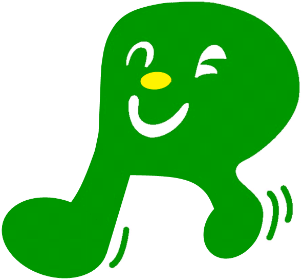 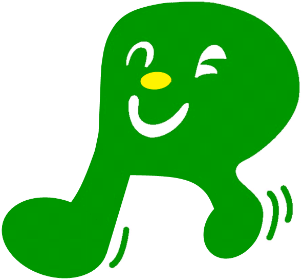 様式２－３（第６条第３項関係）香川県環境配慮モデル事業所認定申請書（更新）　　　　　　　　　　　　　　　　　　　　　　　　　 　　令和　　年　　月　　日香川県知事　　　　　　　　　　殿　　　　　　　　　　　　　　　　　所在地　　　　　　　　　　　　　　　　　名　称　　　　　　　　　　　　　　　　　代表者氏名　　　　　　　　　　　　　　　　　連絡先担当者氏名所属電話番号香川県環境配慮モデル普及促進要綱第６条第２項の規定により、次のとおり環境配慮モデル事業所認定の更新を申請します。※　「８　主な取組みの内容」の欄は、認定証に記載している「主な取組み内容」について記入してください。※　前回認定時（認定後の変更届を含む。）から変更があった事項については、説明のための資料を適宜添付してください。様式２－４（第７条関係）香川県環境配慮モデル事業所認定変更申請書　　　　　　　　　　　　　　　　　　　　　　　　令和　　年　　月　　日　香川県知事　　　　　　　　　　殿　　　　　　　　　　　申請者　　　　　　　　　　　　住　所（所在地）　　　　　　　　　　　　氏　名（名称）　　　　　　　　　　　　代表者氏名　　　　　　　　　　　　電話番号　香川県環境配慮モデル普及促進要綱第７条の規定により、次のとおり環境配慮モデル事業所の変更について届け出ます。区　　　分認　定　基　準　等安全性への配慮次の基準を満たす安全性に配慮したものであること。①廃棄物の処理及び清掃に関する法律（昭和４５年法律第１３７号）第２条第３項に規定する特別管理一般廃棄物及び同条第５項に規定する特別管理産業廃棄物を原材料としていないこと。②放射性物質及びこれにより汚染された物を原材料としていないこと。③土壌汚染対策法施行規則（平成１４年環境省令第２９号）第３１条第１項及び第２項の規定による基準を満たしていること。規　格　等次のいずれかの規格に適合していること。①日本産業規格（ＪＩＳ）②エコマーク認定基準③香川県土木工事共通仕様書、建築工事共通仕様書④その他強度、耐久性、機能などについて上記規格と同程度の品質等を有していることそ　の　他品目ごとに別に定める率の循環資源を部品その他製品の一部として使用、又は製品の原材料として利用していること。項　目項　目内　容１　品　　目　　名１　品　　目　　名２　製　　品　　名２　製　　品　　名３　販　売　価　格３　販　売　価　格４　年間生産（販売）予定量４　年間生産（販売）予定量５　製造加工場所　在　地５　製造加工場名　　　称６　販　売　場　所６　販　売　場　所７　製品のサイズ・重量等７　製品のサイズ・重量等８　製品の原材　　料等となる　　循環資源の　　状況名　　称８　製品の原材　　料等となる　　循環資源の　　状況発生場所８　製品の原材　　料等となる　　循環資源の　　状況使用割合８　製品の原材　　料等となる　　循環資源の　　状況その他参考９　製品の主な仕様９　製品の主な仕様10　生産販売するに当たって　　必要な法令10　生産販売するに当たって　　必要な法令有（　　　　　　　　　　　　　　　　）　・　無11　ＪＩＳ番号11　ＪＩＳ番号有（　　　　　　　　　　　　　　　　）　・　無12　製品の品質・安全性への配慮12　製品の品質・安全性への配慮13　製造加工に当たっての環境保全上の配慮・効果等13　製造加工に当たっての環境保全上の配慮・効果等14　その他参考事項14　その他参考事項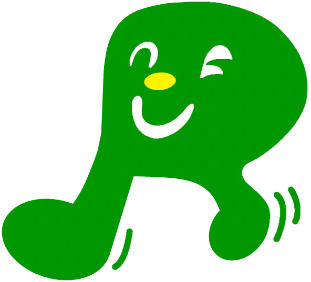 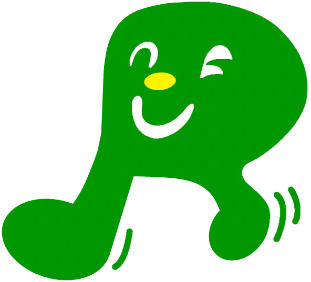 　　　　　　　　　　　　　　　　　　　　　　　認定番号　第 　　 号香川県リサイクル製品認定証　　住所（所在地）　　　氏名（名称）　　　　代表者氏名　　　香川県環境配慮モデル普及促進要綱第３条第５項の規定により、認定を受けた香川県リサイクル製品であることを証する。　　　　　　　　　　　　　　　香川県知事　　　　　　　　　　　　　　　　　　　　　　　　認定番号　第 　　 号香川県リサイクル製品認定証　　住所（所在地）　　　氏名（名称）　　　　代表者氏名　　　香川県環境配慮モデル普及促進要綱第３条第５項の規定により、認定を受けた香川県リサイクル製品であることを証する。　　　　　　　　　　　　　　　香川県知事　品目名 製品名原材料となる循環資源名   認定条件項　　目項　　目内　　　容認定内容の変更の有無１　認　定　番　号１　認　定　番　号２　製　　品　　名２　製　　品　　名有・無３　販　売　価　格３　販　売　価　格４　年間生産（販売）量４　年間生産（販売）量５　製造加工場所在地有・無５　製造加工場名　称有・無６　販　売　場　所６　販　売　場　所有・無項　　目項　　目内　　　容認定内容の変更の有無７　製品のサイズ・重量等７　製品のサイズ・重量等有・無８　製品の原材　　料等となる　　循環資源の　　状況名　　称有・無８　製品の原材　　料等となる　　循環資源の　　状況発生場所有・無８　製品の原材　　料等となる　　循環資源の　　状況使用割合有・無８　製品の原材　　料等となる　　循環資源の　　状況その他参考有・無９　製品の主な仕様９　製品の主な仕様有・無10　生産販売するに当たって　　必要な法令10　生産販売するに当たって　　必要な法令有（　　　　　　　　　　　　　　　　　　） ・ 無有・無11　ＪＩＳ番号11　ＪＩＳ番号有（　　　　　　　　　　　　　　　　　　） ・ 無有・無12　製品の品質・安全性への配慮12　製品の品質・安全性への配慮有・無13　製造加工に当たっての環境保全上の配慮・効果等13　製造加工に当たっての環境保全上の配慮・効果等有・無14　その他特記事項14　その他特記事項１　認　定　番　号２　製　　品　　名３　変　更　内　容変更前３　変　更　内　容変更後項　目内　容１　事業所の名称２　所在地３　代表者名４　業務内容５　従業員数６　主な取組みの内容７　主な取組みが該当すると思われる条項香川県環境配慮モデル普及促進要綱第５条第２項第　　　号８　その他の取組みの内容９　取組みの効果１０　今後の課題、構想等１１　その他特記事項　　　　　　　　　　　　　　　　　　　　　　　認定番号　第 　 号香川県環境配慮モデル事業所認定証　　住所（所在地）　　　氏名（名称）　　　　代表者氏名　　　香川県環境配慮モデル普及促進要綱第３条第５項の規定により、認定を受けた香川県環境配慮モデル事業所であることを証する。　　　　　　　　　　　　　香川県知事　　　　　　　　　　　　　　　　　　　　　　　　認定番号　第 　 号香川県環境配慮モデル事業所認定証　　住所（所在地）　　　氏名（名称）　　　　代表者氏名　　　香川県環境配慮モデル普及促進要綱第３条第５項の規定により、認定を受けた香川県環境配慮モデル事業所であることを証する。　　　　　　　　　　　　　香川県知事　事業所名 事業所所在地  主な取組み内容   項　　目内　　容認定内容の変更の有無１　認 定 番 号２　事業所の名称有・無３　所　在　地有・無４　代表者氏名有・無５　事 業 内 容有・無６　業　　　種有・無７　従 業 員 数有・無項　　目内　　容認定内容の変更の有無８　主な取組みの内容有・無９　その他の取組みの内容有・無10　取組みの効果有・無11　今後の課題、構想等12　その他特記事項１　認　定　番　号２　事　業　所　名３　変　更　内　容変更前３　変　更　内　容変更後